Перспективный план мероприятий семейного клуба «Навстречу друг другу»2019-2020 учебный год2019-2020 учебный год2019-2020 учебный год2019-2020 учебный год2019-2020 учебный год2019-2020 учебный год№ п/пТема мероприятияЦельФорма проведенияСодержаниеОтветственные1.День рождения семейного клуба Показать родителям актуальность создания семейного клуба ,определить функции и принципы работы клуба; утвердить устав, название и эмблему семейного клуба.Встреча за круглым столом, творческая мастерская1. Дискуссия за «круглым столом»: определение понятий и функций семейного  и общественного воспитания; Значение семейных традиций для воспитания личности ребенка.2. Прослушивание интервью детей на тему «Что такое семья?»3. Творческая мастерская: определение названия семейного клуба, изготовление эмблемы клуба.4. Решение организационных вопросов работы клуба (устав клуба: цель и принципы работы, частота  и тематика встреч)5. Игра для детей и родителей «Сундучок со сказками».Руководитель семейного клуба2.День материОрганизовать  праздничный вечер; способствовать укреплению детско-родительских отношенийПразднично-конкурсный вечер.1.Предварительная работа с детьми: мастер-класс «Печенье для мамы» (видеоотчет); подготовка концертных номеров; изготовление сувениров для мам.2. В процессе мероприятия выступления детей чередуются с шуточными конкурсами для мам.3.Просмотр видеоматериалов по мастер-классу.4. Совместное чаепитие детей, родителей и сотрудников.Руководитель семейного клуба, воспитатели, помощники воспитателей3.О здоровье всерьез!Познакомить родителей с системой оздоровительной работыСобрание-студия1. Показ фрагмента физкультурного занятия в младшей группе.2. Показ детьми комплекса точечного самомассажа.3. Показ детьми комплекса дыхательной гимнастики в сочетании с ароматерапией.4. Показ фрагмента логопедического занятия (развитие речевого дыхания)5. Тренинг для детей и родителей (упражнения для снятия эмоционального напряжения).6. Выступление врача-педиатра.7.Дигустация фиточая.Руководитель семейного клуба, воспитатели, психолог, логопед.4.Детские капризы и упрямствоПознакомить родителей с возможными причинами  детских капризов и способами их преодоления.Педагоги-ческая гостиная, тренинг-практикум1.Причины возникновения детских капризов и упрямства, способы их устранения (выступление психолога). 2.Решение педагогических ситуаций. 3.Игровой тренинг на укрепление детско-родительских отношений.Руководитель семейного клуба, психолог.5.Веселая масленицаПознакомить детей и родителей с народными традициями в праздновании масленицы. Праздничное гуляние на свежем воздухе.1. Предварительная работа с детьми: познавательный час «Веселая масленица»; разучивание масленичных игр и песен.2. Предварительная работа с родителями: отбор частушек для исполнения родителями.3.Реализация сценария: выступление детей, родителей и сотрудников, совместные игры, сжигание чучела, масленичное угощение для всех участников праздника.Руководитель семейного клуба, музыкальный работник, воспитатели.6.Учимся говорить легко, свободно и яркоПознакомить родителей с системой логопедической работы в детском саду. Показать необходимость интеграции усилий педагогов и родителей для коррекции речевых недостатков у детей.Видеостудия1.Система логопедической работы в детском саду (выступление логопеда). 2.Роль семьи в развитии речи детей (выступление руководителя клуба). 3.Просмотр видеофрагментов занятий в различных возрастных группах. Комментарии специалистов и вопросы родителей (после просмотра).4.Практикум для родителей (выполнение артикуляционных упражнений и речевых игр под руководством логопеда).5. Логоритмические упражнения в исполнении детей.Руководитель семейного клуба, логопед.7.Отчетный концерт «Мы вместе!»Способствовать развитию и реализации творческих способностей детей и родителей в ходе совместной концертной деятельности.Концертная программа1. Предварительная работа с детьми и родителями по подготовке концертных номеров.2.Реализация сценария: концертные номера в исполнении детей и родителей, конферанс осуществляют ведущие – ребенок и взрослый.3. Подведение итогов: оформление стенда с фотографиями, отзывы детей и родителей. Руководитель семейного клуба, музыкальный работник, воспитатели.8.В поисках кладаОрганизовать игру-приключение для детей и родителей..Туристичес-кий слет1.Предварительная подготовка костюмов родителями и сотрудниками. 2. Инструктаж по технике безопасности. Совместный с детьми выезд на природу. Путешествие по станциям с элементами театрализации. Руководитель семейного клуба, музыкальный работник, воспитатели.9.Поговори со мною, папа…Обсудить роль папы в воспитании ребенка, способствовать укреплению детско-родительских отношений.Педагогичес-кая гостиная1.Дискуссия по вопросам: «Роль папы в воспитании ребенка», «Папа воспитывает сына», «Папа и дочь».2. Решение педагогических ситуаций.3. «Папы перехватывают инициативу»: шуточные конкурсы для пап (с участием детей).Руководитель семейного клуба, психолог.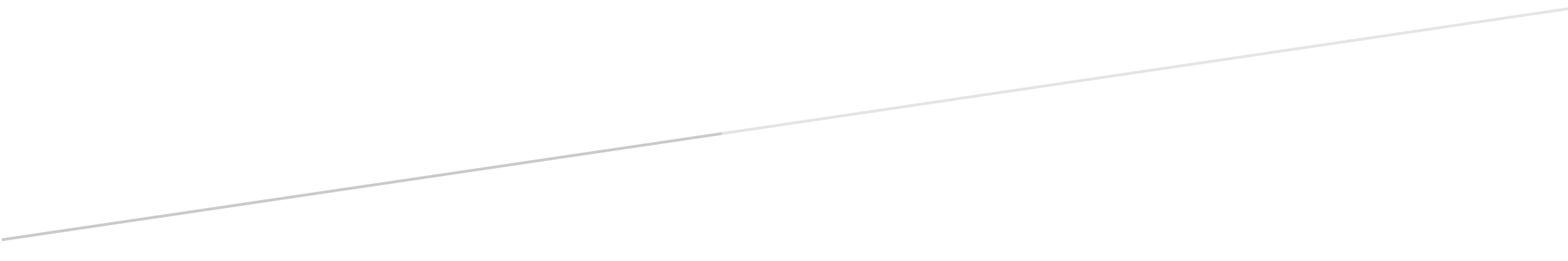 